 Общество с ограниченной ответственностью«СибПроектНИИ»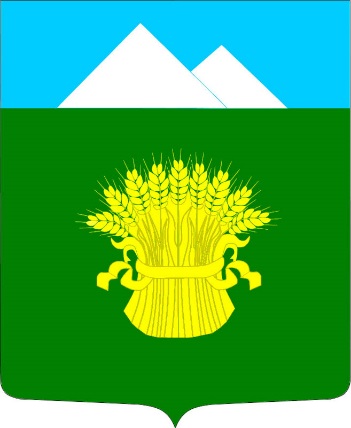 ПРОЕКТ ГЕНЕРАЛЬНОГО ПЛАНАМУНИЦИПАЛЬНОГО ОБРАЗОВАНИЯ «САРАЛИНСКИЙ СЕЛЬСОВЕТ» ОРДЖОНИКИДЗЕВСКОГО РАЙОНА РЕСПУБЛИКИ ХАКАСИЯ(село Сарала)ПОЛОЖЕНИЕ О ТЕРРИТОРИАЛЬНОМ ПЛАНИРОВАНИИГенеральный директор																				Пономаренко М.В.Главный инженер проекта						                       									Афанасьева О.И.г. Новосибирск2021 г.Авторский коллективРуководитель проекта																		Пономаренко М.В.Главный инженер проекта																Афанасьева О. И.Ведущий инженер проекта																Манаева О. К.Инженер по архитектурно-планировочным разделам							Соболев Н. В.Инженер по компьютерной графике													Заворин Д. С.	ОГЛАВЛЕНИЕ1 	СВЕДЕНИЯ О ВИДАХ, НАЗНАЧЕНИИ И НАИМЕНОВАНИЯХ ПЛАНИРУЕМЫХ ДЛЯ РАЗМЕЩЕНИЯ ОБЪЕКТОВ МЕСТНОГО ЗНАЧЕНИЯ МО «САРАЛИНСКИЙ СЕЛЬСОВЕТ» ОРДЖОНИКИДЗЕВСКОГО РАЙОНА РЕСПУБЛИКИ ХАКАСИЯ, ИХ ОСНОВНЫЕ ХАРАКТЕРИСТИКИ, МЕСТОПОЛОЖЕНИЕ, А ТАКЖЕ ХАРАКТЕРИСТИКИ ЗОН С ОСОБЫМИ УСЛОВИЯМИ ИСПОЛЬЗОВАНИЯ ТЕРРИТОРИЙ В СЛУЧАЕ, ЕСЛИ УСТАНОВЛЕНИЕ ТАКИХ ЗОН ТРЕБУЕТСЯ В СВЯЗИ С РАЗМЕЩЕНИЕМ ДАННЫХ ОБЪЕКТОВ2 	ПАРАМЕТРЫ ФУНКЦИОНАЛЬНЫХ ЗОН, А ТАКЖЕ СВЕДЕНИЯ О ПЛАНИРУЕМЫХ ДЛЯ РАЗМЕЩЕНИЯ В НИХ ОБЪЕКТАХ ФЕДЕРАЛЬНОГО ЗНАЧЕНИЯ, ОБЪЕКТАХ РЕГИОНАЛЬНОГО ЗНАЧЕНИЯ, ОБЪЕКТАХ МЕСТНОГО ЗНАЧЕНИЯ, ЗА ИСКЛЮЧЕНИЕМ ЛИНЕЙНЫХ ОБЪЕКТОВ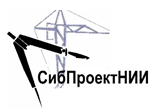 Приложение 1к решению                                                  Совета депутатовМО «Саралинский сельсовет»Орджоникидзевского районаРеспублики Хакасияот ___.___.21 г.   №№Наименование объектаНаименование объектаОсновные характеристикиОсновные характеристикиОсновные характеристикиМестоположениеМестоположениеМестоположениеМестоположениеХарактеристика зоны с особыми условиями использования территорииХарактеристика зоны с особыми условиями использования территорииХарактеристика зоны с особыми условиями использования территории12233344445551Вид объектов: объекты в области физической культуры и спорта местного значенияВид объектов: объекты в области физической культуры и спорта местного значенияВид объектов: объекты в области физической культуры и спорта местного значенияВид объектов: объекты в области физической культуры и спорта местного значенияВид объектов: объекты в области физической культуры и спорта местного значенияВид объектов: объекты в области физической культуры и спорта местного значенияВид объектов: объекты в области физической культуры и спорта местного значенияВид объектов: объекты в области физической культуры и спорта местного значенияВид объектов: объекты в области физической культуры и спорта местного значенияВид объектов: объекты в области физической культуры и спорта местного значенияВид объектов: объекты в области физической культуры и спорта местного значенияВид объектов: объекты в области физической культуры и спорта местного значения1Назначение объектов: обеспечение условий для развития на территории сельсовета физической культурыНазначение объектов: обеспечение условий для развития на территории сельсовета физической культурыНазначение объектов: обеспечение условий для развития на территории сельсовета физической культурыНазначение объектов: обеспечение условий для развития на территории сельсовета физической культурыНазначение объектов: обеспечение условий для развития на территории сельсовета физической культурыНазначение объектов: обеспечение условий для развития на территории сельсовета физической культурыНазначение объектов: обеспечение условий для развития на территории сельсовета физической культурыНазначение объектов: обеспечение условий для развития на территории сельсовета физической культурыНазначение объектов: обеспечение условий для развития на территории сельсовета физической культурыНазначение объектов: обеспечение условий для развития на территории сельсовета физической культурыНазначение объектов: обеспечение условий для развития на территории сельсовета физической культурыНазначение объектов: обеспечение условий для развития на территории сельсовета физической культуры1.1Обустройство 2 спортивных площадокОбустройство 2 спортивных площадокОбустройство 2 спортивных площадокОбустройство 2 спортивных площадокОбустройство 2 спортивных площадокРеспублика Хакасия, Орджоникидзевский район, Саралинский сс, с.СаралаРеспублика Хакасия, Орджоникидзевский район, Саралинский сс, с.СаралаРеспублика Хакасия, Орджоникидзевский район, Саралинский сс, с.СаралаРеспублика Хакасия, Орджоникидзевский район, Саралинский сс, с.СаралаНе устанавливаютсяНе устанавливаютсяНе устанавливаются2Вид объектов: объекты здравоохраненияВид объектов: объекты здравоохраненияВид объектов: объекты здравоохраненияВид объектов: объекты здравоохраненияВид объектов: объекты здравоохраненияВид объектов: объекты здравоохраненияВид объектов: объекты здравоохраненияВид объектов: объекты здравоохраненияВид объектов: объекты здравоохраненияВид объектов: объекты здравоохраненияВид объектов: объекты здравоохраненияВид объектов: объекты здравоохранения2Назначение объектов: обеспечение условий для развития социальной инфраструктуры на территории сельсоветаНазначение объектов: обеспечение условий для развития социальной инфраструктуры на территории сельсоветаНазначение объектов: обеспечение условий для развития социальной инфраструктуры на территории сельсоветаНазначение объектов: обеспечение условий для развития социальной инфраструктуры на территории сельсоветаНазначение объектов: обеспечение условий для развития социальной инфраструктуры на территории сельсоветаНазначение объектов: обеспечение условий для развития социальной инфраструктуры на территории сельсоветаНазначение объектов: обеспечение условий для развития социальной инфраструктуры на территории сельсоветаНазначение объектов: обеспечение условий для развития социальной инфраструктуры на территории сельсоветаНазначение объектов: обеспечение условий для развития социальной инфраструктуры на территории сельсоветаНазначение объектов: обеспечение условий для развития социальной инфраструктуры на территории сельсоветаНазначение объектов: обеспечение условий для развития социальной инфраструктуры на территории сельсоветаНазначение объектов: обеспечение условий для развития социальной инфраструктуры на территории сельсовета2.1Строительство ФАПа Строительство ФАПа Строительство ФАПа Строительство ФАПа Строительство ФАПа Республика Хакасия, Орджоникидзевский район, Саралинский сс, с.Сарала Республика Хакасия, Орджоникидзевский район, Саралинский сс, с.Сарала Республика Хакасия, Орджоникидзевский район, Саралинский сс, с.Сарала Республика Хакасия, Орджоникидзевский район, Саралинский сс, с.Сарала Не устанавливаетсяНе устанавливаетсяНе устанавливается3Вид объектов: объекты транспортной инфраструктурыВид объектов: объекты транспортной инфраструктурыВид объектов: объекты транспортной инфраструктурыВид объектов: объекты транспортной инфраструктурыВид объектов: объекты транспортной инфраструктурыВид объектов: объекты транспортной инфраструктурыВид объектов: объекты транспортной инфраструктурыВид объектов: объекты транспортной инфраструктурыВид объектов: объекты транспортной инфраструктурыВид объектов: объекты транспортной инфраструктурыВид объектов: объекты транспортной инфраструктурыВид объектов: объекты транспортной инфраструктуры3Назначение объектов: обеспечение условий для улучшения транспортной инфраструктуры на территории сельсовета Назначение объектов: обеспечение условий для улучшения транспортной инфраструктуры на территории сельсовета Назначение объектов: обеспечение условий для улучшения транспортной инфраструктуры на территории сельсовета Назначение объектов: обеспечение условий для улучшения транспортной инфраструктуры на территории сельсовета Назначение объектов: обеспечение условий для улучшения транспортной инфраструктуры на территории сельсовета Назначение объектов: обеспечение условий для улучшения транспортной инфраструктуры на территории сельсовета Назначение объектов: обеспечение условий для улучшения транспортной инфраструктуры на территории сельсовета Назначение объектов: обеспечение условий для улучшения транспортной инфраструктуры на территории сельсовета Назначение объектов: обеспечение условий для улучшения транспортной инфраструктуры на территории сельсовета Назначение объектов: обеспечение условий для улучшения транспортной инфраструктуры на территории сельсовета Назначение объектов: обеспечение условий для улучшения транспортной инфраструктуры на территории сельсовета Назначение объектов: обеспечение условий для улучшения транспортной инфраструктуры на территории сельсовета 3.1Строительство улично-дорожной сети вновь осваиваемых территорийСтроительство улично-дорожной сети вновь осваиваемых территорийСтроительство улично-дорожной сети вновь осваиваемых территорийСтроительство улично-дорожной сети вновь осваиваемых территорийСтроительство улично-дорожной сети вновь осваиваемых территорийСтроительство улично-дорожной сети вновь осваиваемых территорийРеспублика Хакасия, Орджоникидзевский район, Саралинский ссРеспублика Хакасия, Орджоникидзевский район, Саралинский ссРеспублика Хакасия, Орджоникидзевский район, Саралинский ссРеспублика Хакасия, Орджоникидзевский район, Саралинский ссПо проектуПо проекту3.2Приведение в нормативное состояние автомобильных дорог сельского поселения (грейдерование, асфальтирование, ямочный ремонт)Приведение в нормативное состояние автомобильных дорог сельского поселения (грейдерование, асфальтирование, ямочный ремонт)Приведение в нормативное состояние автомобильных дорог сельского поселенияПриведение в нормативное состояние автомобильных дорог сельского поселенияПриведение в нормативное состояние автомобильных дорог сельского поселенияПриведение в нормативное состояние автомобильных дорог сельского поселенияРеспублика Хакасия, Орджоникидзевский район, Саралинский сс, с.СаралаРеспублика Хакасия, Орджоникидзевский район, Саралинский сс, с.СаралаРеспублика Хакасия, Орджоникидзевский район, Саралинский сс, с.СаралаРеспублика Хакасия, Орджоникидзевский район, Саралинский сс, с.СаралаНе устанавливаетсяНе устанавливается3.3Асфальтирование всех дорог улично-дорожной сети поселенияАсфальтирование всех дорог улично-дорожной сети поселенияАсфальтирование всех дорог улично-дорожной сети поселенияАсфальтирование всех дорог улично-дорожной сети поселенияАсфальтирование всех дорог улично-дорожной сети поселенияАсфальтирование всех дорог улично-дорожной сети поселенияРеспублика Хакасия, Орджоникидзевский район, Саралинский ссРеспублика Хакасия, Орджоникидзевский район, Саралинский ссРеспублика Хакасия, Орджоникидзевский район, Саралинский ссРеспублика Хакасия, Орджоникидзевский район, Саралинский ссНе устанавливаетсяНе устанавливается3.4Реконструкция автомобильной дороги Копьево – ПриисковоеРеконструкция автомобильной дороги Копьево – ПриисковоеРеконструкция автомобильной дороги Копьево – ПриисковоеРеконструкция автомобильной дороги Копьево – ПриисковоеРеконструкция автомобильной дороги Копьево – ПриисковоеРеконструкция автомобильной дороги Копьево – ПриисковоеРеспублика Хакасия, Орджоникидзевский район, Саралинский ссРеспублика Хакасия, Орджоникидзевский район, Саралинский ссРеспублика Хакасия, Орджоникидзевский район, Саралинский ссРеспублика Хакасия, Орджоникидзевский район, Саралинский ссПо проектуПо проекту3.5Устройство дополнительного остановочного пунктаУстройство дополнительного остановочного пунктаУстройство дополнительного остановочного пунктаУстройство дополнительного остановочного пунктаУстройство дополнительного остановочного пунктаУстройство дополнительного остановочного пунктаРеспублика Хакасия, Орджоникидзевский район, Саралинский сс, с.СаралаРеспублика Хакасия, Орджоникидзевский район, Саралинский сс, с.СаралаРеспублика Хакасия, Орджоникидзевский район, Саралинский сс, с.СаралаРеспублика Хакасия, Орджоникидзевский район, Саралинский сс, с.СаралаНе устанавливаетсяНе устанавливается3.7Строительство нового гаража для муниципальных нуждСтроительство нового гаража для муниципальных нуждСтроительство нового гаража для муниципальных нуждСтроительство нового гаража для муниципальных нуждСтроительство нового гаража для муниципальных нуждСтроительство нового гаража для муниципальных нуждРеспублика Хакасия, Орджоникидзевский район, Саралинский сс, с.СаралаРеспублика Хакасия, Орджоникидзевский район, Саралинский сс, с.СаралаРеспублика Хакасия, Орджоникидзевский район, Саралинский сс, с.СаралаРеспублика Хакасия, Орджоникидзевский район, Саралинский сс, с.СаралаНе устанавливаетсяНе устанавливается4Вид объектов: объекты водоснабжения и водоотведенияВид объектов: объекты водоснабжения и водоотведенияВид объектов: объекты водоснабжения и водоотведенияВид объектов: объекты водоснабжения и водоотведенияВид объектов: объекты водоснабжения и водоотведенияВид объектов: объекты водоснабжения и водоотведенияВид объектов: объекты водоснабжения и водоотведенияВид объектов: объекты водоснабжения и водоотведенияВид объектов: объекты водоснабжения и водоотведенияВид объектов: объекты водоснабжения и водоотведенияВид объектов: объекты водоснабжения и водоотведенияВид объектов: объекты водоснабжения и водоотведения4Назначение объектов: организация в границах сельсовета водоснабженияНазначение объектов: организация в границах сельсовета водоснабженияНазначение объектов: организация в границах сельсовета водоснабженияНазначение объектов: организация в границах сельсовета водоснабженияНазначение объектов: организация в границах сельсовета водоснабженияНазначение объектов: организация в границах сельсовета водоснабженияНазначение объектов: организация в границах сельсовета водоснабженияНазначение объектов: организация в границах сельсовета водоснабженияНазначение объектов: организация в границах сельсовета водоснабженияНазначение объектов: организация в границах сельсовета водоснабженияНазначение объектов: организация в границах сельсовета водоснабженияНазначение объектов: организация в границах сельсовета водоснабжения4.1Проведение гидрогеологических работ по изысканию месторождений подземных вод, расположенных вне жилой застройки, для организации централизованного водоснабженияПроведение гидрогеологических работ по изысканию месторождений подземных вод, расположенных вне жилой застройки, для организации централизованного водоснабженияПроведение гидрогеологических работ по изысканию месторождений подземных водПроведение гидрогеологических работ по изысканию месторождений подземных водПроведение гидрогеологических работ по изысканию месторождений подземных водПроведение гидрогеологических работ по изысканию месторождений подземных водРеспублика Хакасия, Орджоникидзевский район, Саралинский сс, с.СаралаРеспублика Хакасия, Орджоникидзевский район, Саралинский сс, с.СаралаРеспублика Хакасия, Орджоникидзевский район, Саралинский сс, с.СаралаРеспублика Хакасия, Орджоникидзевский район, Саралинский сс, с.СаралаНе устанавливаетсяНе устанавливается4.2Строительство централизованной системы водоснабжения, строительство водопроводной сетиСтроительство централизованной системы водоснабжения, строительство водопроводной сетиСтроительство централизованной системы водоснабжения, строительство водопроводной сетиСтроительство централизованной системы водоснабжения, строительство водопроводной сетиСтроительство централизованной системы водоснабжения, строительство водопроводной сетиСтроительство централизованной системы водоснабжения, строительство водопроводной сетиРеспублика Хакасия, Орджоникидзевский район, Саралинский сс, с.СаралаРеспублика Хакасия, Орджоникидзевский район, Саралинский сс, с.СаралаРеспублика Хакасия, Орджоникидзевский район, Саралинский сс, с.СаралаРеспублика Хакасия, Орджоникидзевский район, Саралинский сс, с.СаралаНе устанавливаетсяНе устанавливается4.3Устройство децентрализованной системы канализации - канализование реконструируемых больницы и школы с устройством локальных очистных сооружений канализацииУстройство децентрализованной системы канализацииУстройство децентрализованной системы канализацииУстройство децентрализованной системы канализацииРеспублика Хакасия, Орджоникидзевский район, Саралинский сс, с.СаралаРеспублика Хакасия, Орджоникидзевский район, Саралинский сс, с.СаралаРеспублика Хакасия, Орджоникидзевский район, Саралинский сс, с.СаралаРеспублика Хакасия, Орджоникидзевский район, Саралинский сс, с.СаралаНе устанавливаетсяНе устанавливаетсяНе устанавливается5Вид объектов: объекты капитального строительства местного значения Вид объектов: объекты капитального строительства местного значения Вид объектов: объекты капитального строительства местного значения Вид объектов: объекты капитального строительства местного значения Вид объектов: объекты капитального строительства местного значения Вид объектов: объекты капитального строительства местного значения Вид объектов: объекты капитального строительства местного значения Вид объектов: объекты капитального строительства местного значения Вид объектов: объекты капитального строительства местного значения Вид объектов: объекты капитального строительства местного значения Вид объектов: объекты капитального строительства местного значения Вид объектов: объекты капитального строительства местного значения 5Назначение объектов: мероприятия по созданию и развитию объектов капитального строительства местного значения Назначение объектов: мероприятия по созданию и развитию объектов капитального строительства местного значения Назначение объектов: мероприятия по созданию и развитию объектов капитального строительства местного значения Назначение объектов: мероприятия по созданию и развитию объектов капитального строительства местного значения Назначение объектов: мероприятия по созданию и развитию объектов капитального строительства местного значения Назначение объектов: мероприятия по созданию и развитию объектов капитального строительства местного значения Назначение объектов: мероприятия по созданию и развитию объектов капитального строительства местного значения Назначение объектов: мероприятия по созданию и развитию объектов капитального строительства местного значения Назначение объектов: мероприятия по созданию и развитию объектов капитального строительства местного значения Назначение объектов: мероприятия по созданию и развитию объектов капитального строительства местного значения Назначение объектов: мероприятия по созданию и развитию объектов капитального строительства местного значения Назначение объектов: мероприятия по созданию и развитию объектов капитального строительства местного значения 5.1Строительство детского сада  на 55 местСтроительство детского сада  Строительство детского сада  Строительство детского сада  Республика Хакасия, Орджоникидзевский район, Саралинский сс, с.СаралаРеспублика Хакасия, Орджоникидзевский район, Саралинский сс, с.СаралаРеспублика Хакасия, Орджоникидзевский район, Саралинский сс, с.СаралаНе устанавливаетсяНе устанавливаетсяНе устанавливаетсяНе устанавливаетсяНе устанавливается5.2Строительство пожарного депо в с. СаралаСтроительство пожарного депо в с. СаралаСтроительство пожарного депо в с. СаралаСтроительство пожарного депо в с. СаралаРеспублика Хакасия, Орджоникидзевский район, Саралинский сс, с.СаралаРеспублика Хакасия, Орджоникидзевский район, Саралинский сс, с.СаралаРеспублика Хакасия, Орджоникидзевский район, Саралинский сс, с.СаралаНе устанавливаетсяНе устанавливаетсяНе устанавливаетсяНе устанавливаетсяНе устанавливается6Вид объектов: объекты инженерной защиты и санитарной очистки территорииВид объектов: объекты инженерной защиты и санитарной очистки территорииВид объектов: объекты инженерной защиты и санитарной очистки территорииВид объектов: объекты инженерной защиты и санитарной очистки территорииВид объектов: объекты инженерной защиты и санитарной очистки территорииВид объектов: объекты инженерной защиты и санитарной очистки территорииВид объектов: объекты инженерной защиты и санитарной очистки территорииВид объектов: объекты инженерной защиты и санитарной очистки территорииВид объектов: объекты инженерной защиты и санитарной очистки территорииВид объектов: объекты инженерной защиты и санитарной очистки территорииВид объектов: объекты инженерной защиты и санитарной очистки территорииВид объектов: объекты инженерной защиты и санитарной очистки территории6Назначение объектов: мероприятия по развитию систем защиты и санитарной очистки территорииНазначение объектов: мероприятия по развитию систем защиты и санитарной очистки территорииНазначение объектов: мероприятия по развитию систем защиты и санитарной очистки территорииНазначение объектов: мероприятия по развитию систем защиты и санитарной очистки территорииНазначение объектов: мероприятия по развитию систем защиты и санитарной очистки территорииНазначение объектов: мероприятия по развитию систем защиты и санитарной очистки территорииНазначение объектов: мероприятия по развитию систем защиты и санитарной очистки территорииНазначение объектов: мероприятия по развитию систем защиты и санитарной очистки территорииНазначение объектов: мероприятия по развитию систем защиты и санитарной очистки территорииНазначение объектов: мероприятия по развитию систем защиты и санитарной очистки территорииНазначение объектов: мероприятия по развитию систем защиты и санитарной очистки территорииНазначение объектов: мероприятия по развитию систем защиты и санитарной очистки территории6.1Устройство очистных сооружений дождевой канализацииУстройство очистных сооружений дождевой канализацииУстройство очистных сооружений дождевой канализацииУстройство очистных сооружений дождевой канализацииРеспублика Хакасия, Орджоникидзевский район, Саралинский сс, с.СаралаРеспублика Хакасия, Орджоникидзевский район, Саралинский сс, с.СаралаРеспублика Хакасия, Орджоникидзевский район, Саралинский сс, с.СаралаНе устанавливаетсяНе устанавливаетсяНе устанавливаетсяНе устанавливаетсяНе устанавливается6.2Осуществление планового ремонта дамбы обвалованияОсуществление планового ремонта дамбы обвалованияОсуществление планового ремонта дамбы обвалованияОсуществление планового ремонта дамбы обвалованияРеспублика Хакасия, Орджоникидзевский район, Саралинский ссРеспублика Хакасия, Орджоникидзевский район, Саралинский ссРеспублика Хакасия, Орджоникидзевский район, Саралинский ссНе устанавливаетсяНе устанавливаетсяНе устанавливаетсяНе устанавливаетсяНе устанавливается6.3Продление дамбы для обеспечения более надежной защиты территории с.Сарала от паводковых вод, расширение дамбы по верхуПродление дамбы для обеспечения более надежной защиты территории с.Сарала от паводковых вод, расширение дамбы по верхуПродление дамбы для обеспечения более надежной защиты территории с.Сарала от паводковых вод, расширение дамбы по верхуПродление дамбы для обеспечения более надежной защиты территории с.Сарала от паводковых вод, расширение дамбы по верхуРеспублика Хакасия, Орджоникидзевский район, Саралинский сс, с.СаралаРеспублика Хакасия, Орджоникидзевский район, Саралинский сс, с.СаралаРеспублика Хакасия, Орджоникидзевский район, Саралинский сс, с.СаралаПо проектуПо проектуПо проектуПо проектуПо проекту6.4Устройство придамбового дренажаУстройство придамбового дренажаУстройство придамбового дренажаУстройство придамбового дренажаРеспублика Хакасия, Орджоникидзевский район, Саралинский ссРеспублика Хакасия, Орджоникидзевский район, Саралинский ссРеспублика Хакасия, Орджоникидзевский район, Саралинский ссНе устанавливаетсяНе устанавливаетсяНе устанавливаетсяНе устанавливаетсяНе устанавливается6.5Устройство открытого дренажа в виде осушительных канав и лотковУстройство открытого дренажа в виде осушительных канав и лотковУстройство открытого дренажа в виде осушительных канав и лотковУстройство открытого дренажа в виде осушительных канав и лотковРеспублика Хакасия, Орджоникидзевский район, Саралинский ссРеспублика Хакасия, Орджоникидзевский район, Саралинский ссРеспублика Хакасия, Орджоникидзевский район, Саралинский ссНе устанавливаетсяНе устанавливаетсяНе устанавливаетсяНе устанавливаетсяНе устанавливается6.6Частичное дноуглубление, спрямление ряда участков русла р.СабулаЧастичное дноуглубление, спрямление ряда участков русла р.СабулаЧастичное дноуглубление, спрямление ряда участков русла р.СабулаЧастичное дноуглубление, спрямление ряда участков русла р.СабулаРеспублика Хакасия, Орджоникидзевский район, Саралинский ссРеспублика Хакасия, Орджоникидзевский район, Саралинский ссРеспублика Хакасия, Орджоникидзевский район, Саралинский ссНе устанавливаетсяНе устанавливаетсяНе устанавливаетсяНе устанавливаетсяНе устанавливается6.7Закрытие существующей свалки ТБО с рекультивацией территорииЗакрытие существующей свалки ТБО с рекультивацией территорииЗакрытие существующей свалки ТБО с рекультивацией территорииЗакрытие существующей свалки ТБО с рекультивацией территорииРеспублика Хакасия, Орджоникидзевский район, Саралинский ссРеспублика Хакасия, Орджоникидзевский район, Саралинский ссРеспублика Хакасия, Орджоникидзевский район, Саралинский ссНе устанавливаетсяНе устанавливаетсяНе устанавливаетсяНе устанавливаетсяНе устанавливается6.8Установка специального бункера-накопителя отходов на месте существующей свалки, в который будут доставляться отходы, собираемые с территории селаУстановка специального бункера-накопителя отходов на месте существующей свалки, в который будут доставляться отходы, собираемые с территории селаУстановка специального бункера-накопителя отходов на месте существующей свалки, в который будут доставляться отходы, собираемые с территории селаУстановка специального бункера-накопителя отходов на месте существующей свалки, в который будут доставляться отходы, собираемые с территории селаРеспублика Хакасия, Орджоникидзевский район, Саралинский ссРеспублика Хакасия, Орджоникидзевский район, Саралинский ссРеспублика Хакасия, Орджоникидзевский район, Саралинский ссНе устанавливаетсяНе устанавливаетсяНе устанавливаетсяНе устанавливаетсяНе устанавливается6.9Организация раздельного сбора твердых бытовых отходовОрганизация раздельного сбора твердых бытовых отходовОрганизация раздельного сбора твердых бытовых отходовОрганизация раздельного сбора твердых бытовых отходовРеспублика Хакасия, Орджоникидзевский район, Саралинский ссРеспублика Хакасия, Орджоникидзевский район, Саралинский ссРеспублика Хакасия, Орджоникидзевский район, Саралинский ссНе устанавливаетсяНе устанавливаетсяНе устанавливаетсяНе устанавливаетсяНе устанавливается№Наименование функциональной зоныПараметры функциональных зонПараметры функциональных зонСведения о планируемых для размещения в них объектах федерального значения, объектах регионального значения, объектах местного значения№Наименование функциональной зоныПлощадь зоны, гаМаксимальная этажностьСведения о планируемых для размещения в них объектах федерального значения, объектах регионального значения, объектах местного значения123451Зона жилой застройки (Ж1)128,674-2Общественно-деловая зона (ОД1)10,814Строительство объектов местного значения:- обустройство спортивной площадки- Строительство ФАПа;- Строительство детского сада;- Строительство пожарного депо- Строительство нового гаража для муниципальных нужд3Зона инженерных инфраструктур (И1)	5,64-4Зона промышленной и производственной территории (П1)21,924-5Зона рекреационного назначения и природного ландшафта (Р1)54,933-6Зона спорта (Р2)1,673Строительство объектов местного значения:- обустройство спортивной площадки7Зона общего пользования (ЗОП)19,56--8Зона сельскохозяйственного назначения (Сх1)148,94--9Зона сельскохозяйственного назначения вне границы населенного пункта (Схв)860,2-10Зона специального назначения, связанная с захоронениями (СП1)4,80--11Зона транспортной инфраструктуры		286,31 3-